Приложение № 2 към чл. 6 от Наредбата за ОВОС(Изм. - ДВ, бр. 3 от 2006 г., изм. и доп. - ДВ, бр. 3 от 2011 г., изм. и доп. - ДВ, бр. 12 от 2016 г., в сила от 12.02.2016 г., изм. - ДВ, бр. 3 от 2018 г., изм. - ДВ, бр. 31 от 2019 г., в сила от 12.04.2019 г.)Информация за преценяване на необходимостта от ОВОСI. Информация за контакт с възложителя:1. Име, местожителство, гражданство на възложителя - физическо лице, търговско наименование, седалище и единен идентификационен номер на юридическото лице."МАРИЦА ПОЛИМЕР" ООД,  ЕИК: II. Резюме на инвестиционното предложение:Настоящото инвестиционно предложение е изготвено на основание чл. 81, ал. 1, т.2 от Закона за опазване на околната среда (обн. ДВ, бр. 91/ 2002 г., изм.)Съгласно писмо на РИОСВ – Пловдив, с изх. № ОВОС-1778-(5)/13.09.2021г. инвестиционното предложение подлежи на Преценяване на необходимостта от извършване на ОВОС, тъй като попада в обхвата на Приложение №2 на ЗООС, т.11, буква „д”.1. Характеристики на инвестиционното предложение:а) размер, засегната площ, параметри, мащабност, обем, производителност, обхват, оформление на инвестиционното предложение в неговата цялост;Инвестиционното предложение е за нов обект  с обществено обслужваща дейност-Предприятие за рециклиране на отпадъци от пластмаса и производство на регранулат. ИП ще се реализира  в поземлен имот (ПИ) с идентификатор 56784.539.490 с местонахождение:  Област Пловдив, Община Пловдив, гр. Пловдив, р-н Южен,  ул. “Асеновградско  шосе” №1, който е  с трайно предназначение на територията „Урбанизирана” и начин на трайно ползване-  „За друг вид производствен,  складов обект” и обща площ 15093 кв.м. - собственост на ДП  „СТРОИТЕЛСТВО И ВЪЗСТАНОВЯВАНЕ ”. "МАРИЦА ПОЛИМЕР" ООД е  ползвател горецитирания имот, съгласно  Договор за наем  от 03.08.2021г. сключен с „ХОЛЦ” ЕООД имащ правото да преотдава имота  в качеството му на наемател по договор от 01.08.2021г. със собственика ДП  „СТРОИТЕЛСТВО И ВЪЗСТАНОВЯВАНЕ ”.Имота е  с изградена инфраструктура и  отговаря на изискванията за площадките за третиране на производствени/неопасни отпадъци. На територията на ПИ с идентификатор 56784.539.490 има разположени четири сгради:Сграда №1 - с идентификатор 56784.539.490.1, застроена площ 840 кв.м., брой етажи 1, предназначение: Промишлена сградаСграда №2 - с идентификатор 56784.539.490.2, застроена площ 4140 кв.м., брой етажи 1, предназначение: Промишлена сградаСграда №3 - с идентификатор 56784.539.490.3, застроена площ 376 кв.м., брой етажи 1, предназначение: Промишлена сградаСграда №4 - с идентификатор 56784.539.490.4, застроена площ 56 кв.м., брой етажи 1, предназначение: Промишлена сградаПредвидено е Промишлена сграда №2 да се оборудва с две инсталациии за преработка на пластмаси до регранулат, всяка от които се състои от: захранваща лента,  шредер за надробяване на пластмаса, шнекове/ два броя басейни за измиване с извеждащ горен и долен шнек/, хоризонтална конусовидна машина за пресоване и сушене, вертикална спираловидна машина за пресоване и сушене, акумулиращ силоз за млянка, агломератор, екструдер, машина за гранулиране, пневмотранспортер, силоз за съхранение  на гранули с два извеждащи ръкава. Прогнозния капацитет е съответно 1600 т/мес и 520 т/мес  на трисменен режим на работа при непрекъснат технологичен процес. В  Промишлена сграда №3 е предвидена инсталация за преработка на отпадъци от техническа пластмаса –предимно ABS, състояща се от захранваща лента, мелница за сухо смилане, транспортна лента, екструдер, охлаждаща вана, машина за гранулиране и приемен бункер. Прогнозния капацитет е 260 т/мес  на трисменен режим на работа при непрекъснат технологичен процес. Водоснабдяването на предприятието за рециклиране на отпадъци от пластмаса с води за нуждите на трехнологичния процес ще се осъществява от наличен в имота локален водоизточник на подземни води, заложен в Кватернерен водоносен хоризонт -Код на водното тяло BG3G000000Q013. Сондажният кладенец е с дълбочина  18 м., изграден от стоманена тръбно-филтърна колона с диаметър Φ225мм в интервала 0.00м – 18м. Водовземно съоръжение е съществуващо, като  до момента не е използвано.Реализирането  на ИП е свързано и с провеждане на процедура от страна на "МАРИЦА ПОЛИМЕР" ООД за издаване на   Разрешително за водовземане  от подземни води, чрез съществуващи водовземни съоръжения от Басейнова Дирекция „Източнобеломорски район”. Водовземното съоръжение ще се оборудва  с потопяема помпа.Съобразно с хидрогеоложките проучвания максималният проектен дебит на сондажаще бъде:  Qмакс = 3.5 л/сек.; Средноденонощен дебит: Q ср.ден  = 3.18 л/сек.Прогнозеният  дебит за черпене от  сондажния тръбен кладенец разположен в ПИ с идентификатор 56784.539.490 - разчетен за захранването на предприятието за  рециклиране на пластмаси  е  около 100 320 куб.м./година, разчетен както следва: водоснабдяване за технологични нужди-охлаждане на производствени машини и съоръжения в процеса на работата им- 18 920 куб. м. на година-изпиране на суровина- 80 300 куб.м. годишноводоснабдяване за други цели:-измиване на площадката -1 100 куб.м. годишноЗа отчитане на водните количества, които ще се експлоатират с тръбния кладенец ще се монтира водомер. На устието на ТК ще бъде монтирана нивомерна тръба за отчитане на водното ниво.За нуждите на предприятието за рециклиране на отпадъци от пластмаса ще бъде изградено пречиствателно съоръжение, в което ще постъпват  за пречистване  водите от измиване на отпадъчната пластмаса и от охлаждащите вани. То ще се състои от бетонов резервоар с габарити 3м./6м./2,2м.  (широчина/дължина/дълбочина)- с две каскадно свързани подразделения-утайниции всяко от които с размери 3м./3м./2.2м.  В утайниците на гравитачен принцип ще се отделят твърдите менанични примеси-камъчета и пясък. За  пречистване на леката фракция млянката, попаднала в потока от отпадни води,  същите  се отвеждат в две специално проектирани със система от сита  вани- всяка от които е с дъжина 6 м. и широчина 1.5м. С помощта на помпа, водите от утайника се подават в първата вана, която е позиционирана на височина 1.5 м. В нея се отделя едрата фракция млянка,   след което на гравитачен принцип водите се  спускат за финно пречистване  във втората вана позиционирана на кота нула. Пречистените от локалното съоръжение отпадъчни води са условно чисти и ще се заустват в съществуващата канализационна система, съсласно договор на наемодателя с  ВиК Дружеството за доставка на питейна вода за битови нужди, както и за заустване фекално битови и  условно чисти производствени води.                    На този етап не се предвижда стоителство свързано с изграждане на нови промишлени сгради. Водовземното съоръжение е съществуващо. При реализиране на ИП ще се извършат монтажни дейности, свързани с инсталиране на  съоръжения за рециклиране на отпадъци от пластмаси и производство на регранулат в производствените помещения.Достъпът към обекта няма да се промени и ще се извършва  от съществуващия вход, като няма необходимост от изграждане на нови пътища.Не се предвижда и изграждане на нов електопровод.Обекта  е с изградена В и К мрежа , като наемодателят има сключен договор с ВиК дружество за предоставяне на услуги за водоснабдяване и канализация.б) взаимовръзка и кумулиране с други съществуващи и/или одобрени инвестиционни предложения;Поземлени имот, в който ще се реализира инвестиционното предложение е с трайно предназначение на територията „Урбанизирана” и начин на трайно ползване-  „За друг вид производствен,  складов обект”. Инвестиционния проект е съобразен и с наличието на инфраструкторните мрежи и връзки в района.В  радиус от 1000 м. около площта на ИП  има водовземни съоръжения за подземни води, които се ползват за напояване, други цели –охлаждане и промишлени цели. На около 720 м. южно от имота предмет на инвестиционното предложение е разположен тръбен кладенец за самостоятелно питейно-битово водоснабдяване на „Комплекс с бензиностанция” Б-83  в УПИ-384, масив 5 по ПУП на с. Брестник, собственост на ЛУКОЙЛ БЪЛГАРИЯ ЕООД. За водовземното съоръжение има  внесена преписка  с вх. №СОЗ-33/29.12.2015г.- за провеждане на процедура за учредяване на СОЗ  съгласно Наредба № 3 от 16 октомври 2000 г. за условията и реда за проучване, проектиране, утвърждаване и експлоатация на санитарно-охранителните зони около водоизточниците и съоръженията за питейно-битово водоснабдяване и около водоизточниците на минерални води, използвани за лечебни, профилактични, питейни и хигиенни нужди /Обн. ДВ. бр.88 от 27 Октомври 2000г./.За реализация на инвестиционното предложение е необходимо:Издаване на становище от РИОСВ-Пловдив . Подаване на Заявление в Басейнова Дирекция „Източнобеломорски район за  издаване на   Разрешително за водовземане  от подземни води, чрез съществуващи водовземни съоръжения.За последващата експлоатация на ИП е необходимо дружеството да подаде  Заявление за изменение и допълнение на  Регистрационен документ  09-РД-00000633-04/05.10.2020г., по   образец  №3,  съгласно чл. 73, ал. 1 от ЗУО до  Директора на РИОСВ – Пловдив.в) използване на природни ресурси по време на строителството и експлоатацията на земните недра, почвите, водите и на биологичното разнообразие;Инвестиционното предложение е за нов обект.Всички дейности по реализирането и последващата експлоатация на инвестиционното предложение, ще се извършват пряко на гореупоменатия имот, без да са необходими допълнителни площи              При  извършване на СМР, те ще са съобразени със строителните нормативни документи, актуални спрямо нашата нормативна уредба.    При реализацията на инвестиционното предложение по време на строителството ще се  използват  инертни/строителни / материали.Природните ресурси предвидени по време на експлоатацията са вода за питейно – битови нужди, която ще се осигурява на база сключен договор на наемодателя с  ВиК Дружеството за доставка на питейна вода за битови нужди. Реализирането  на ИП е свързано и с провеждане на процедура от страна на "МАРИЦА ПОЛИМЕР" ООД за издаване на   Разрешително за водовземане  от подземни води, чрез съществуващи водовземни съоръжения от Басейнова Дирекция „Източнобеломорски район”. При получаване на разрешително за водовземане от подземни води, чрез съществуващи водовземни съоръжения от Басейнова дирекция Пловдив и след реализиране на Инвестиционното предложение- ще се използват подземни води от кватернерния водоносен хоризонт. За целта при изготвянето на проекта ще се направи оценка на характеристиките на подземните води и експлоатационния воден ресурс. Водата от тръбният кладенец ще се използва за нуждите на трехнологичния процес на предприятието за рециклиране на отпадъци от пластмаса. Сондажният кладенец е с дълбочина  18 м., изграден от стоманена тръбно-филтърна колона с диаметър Φ225мм в интервала 0.00м – 18м. Водовземно съоръжение е съществуващо, като  до момента не е използвано.Съобразно с хидрогеоложките проучвания максималният проектен дебит на сондажаще бъде:  Qмакс = 3.5 л/сек.; Средноденонощен дебит: Q ср.ден  = 3.18 л/сек.Основните звена използващи вода са :Два броя водна баня (монолитни вани) с перки - в тях става изпирането на вторичния материал –мленките.Габаритните размери  на всяка една от ваните са 12 м / 1,9 м / 1,5 м  (Д / Ш / В ),  съответно обема на всяко съоръжение е 34,2 куб.м.  Около 80% от общия обем на ваната се запълва с вода, необходима за изпирането на вторичния материал. Цикъла за подмяна на водата е около шест  работни часа или за едно денонощие  четири пъти:34.2 куб.м. * 2 бр. вани =  68.4 куб. м*  80% =    приблизително  55  куб. м. за едно зареждане/цикъл.за 24 часа -  4 цикъла  * 55=220 куб.м /денонощие*365дни =80300куб. м. година,което означава че само за изпиране са необходими около 80300 куб. м. годинаТри броя екструдери – в тях разтопения вторичния материал се изтегля на нишки, които преминават през охлаждаща вана и след това се нарязват на гранули.Обема на всяка една от охлаждащите вани към екструдерите  е 2,16 куб.м.- при   габаритни размери на съоръжението:     9 м / 0,6 м / 0,4м  (Д / Ш / В ), като  постоянния обем запълнен с вода  е    около 70%  - 1,51 куб.м. течащата вода която се подава във всяка една ваната за охлаждане е струя с  дебит 0,012 куб.м. /минобщо за трите охлаждащи вани около  – 2,16 куб.м./ час; за денонощие – приблизително 51.84  куб.м., което означава че съответно за охлаждане  са необходими около 18920  куб. м. годинаЗа подържане хигиена на работното помещение веднъж на денонощие се измиват площите в халето- необходими водни количества около 3 куб.м. на ден или прогнозно около 1095 куб.м. на година. При  профилактика и основно почистване на съопръжението-веднъж годишно около 10-15 куб.м. еднократноПрогнозеният  дебит за черпене от  сондажния тръбен кладенец разположен в ПИ с идентификатор 56784.539.490 - разчетен за захранването на предприятието за  рециклиране на пластмаси  е  около 100 320 куб.м./година, разчетен както следва: водоснабдяване за технологични нужди-охлаждане на производствени машини и съоръжения в процеса на работата им- 18 920 куб. м. на година-изпиране на суровина- 80 300 куб.м. годишноводоснабдяване за други цели:-измиване на площадката -1 100 куб.м. годишноЗа отчитане на водните количества, които ще се експлоатират с тръбния кладенец ще се монтира водомер. На устието на ТК ще бъде монтирана нивомерна тръба за отчитане на водното ниво.Предвид характера на инвестиционното  предложение, осъществяването му няма да повлияе върху качеството и регенеративната способност на природните ресурси. Компонентите на околната среда в района няма да бъдат подложени на негативни въздействия, предизвикващи наднорменото им замърсяване. г) генериране на отпадъци - видове, количества и начин на третиране, и отпадъчни води;          Очаква се   от дейността на дружеството да се формират следните отпадъци:По време на реализиране на ИП извършване на СМР:Не се очаква генериране на строителни отпадъци, т.к няма да се ще се извършват мащабни строителни операции. Възможни са само монтажни дейности, свързани с При експлоатация на предприятието за рециклиране на отпадъци от пластмаса и производство на регранулат  ще се генерират :Битови отпадъци с код 20 03 01- от административно битовата дейност на обслужваащия персонал- ще се събират на обособено за целта място и ще се предават на сметосъбиращата фирма в Община Пловдив.Производствени отпадъци:Отпадъци от опаковки от доставени материали, консумативи и суровини за обслужване на производствения процес, както и разделно събрани от дейността на обслужващия площадката персонал:15 01 01-хартиени и картонени опаковки15 01 02-пластмасови опаковки15 01 13-опаковки от дървесни материалиОтпадъци от производството:07 02 13- пластмаса -технологичен отпадък от екструдерите 19 08 12 - утайки от други видове пречистване на промишлени отпадъчни води, различни от упоменатите в 19 08 13.От дейност механично третиране –сортиране на пластмасови отпадъци:19 12 01-хартия и картон -по едри парчета, попаднали в  потока пластмасови отпадъци19 12 02- Черни метали- дребни железни парчета отделени от потока пластмасови отпадъци .19 12 04- Пластмаса. Този отпадък се образува на площадката на дружестовто при механично третиране –сортиране на пластмасови отпадъци. Отпадъкът може да бъде и под формата на млянка , когато е преминал механично третиране-смилане на пластмасови отпадъци.19 12 12 -други отпадъци (включително смеси от материали) от механично третиране на отпадъци, различни от упоменатите в 19 12 11. Този отпадък се образува на площадката на дружестовто  след механично третиране на пластмасови отпадъци-операции сортиране и смилане. В процеса на работа се образува отпъдък, който е негоден за последващо третиране и рециклиране, представляващ смес от материали с наясен произход, който не съдържа опсни веществаОтпадъци от различни видове масла-ще се формират при обслужване/смяна/ на техническите съоръжения на площадката:13 02 05* - Нехлорирани моторни, сазочни и масла за зъбни предавки на минерална основа13 01 10* - Нехлорирани хидравлични масла на минерална основа с код 15 02 02*- Абсорбенти, филтърни материали, кърпи за изтриване и предпазни облекла, замърсени с опасни вещества Дружеството ще проведе процедура за класификация на отпадъците по реда на Наредба № 2 от 23 юли 2014 г. за класификация на отпадъците / Обн. ДВ. бр.66 от 8 Август 2014г., изм. и доп. ....., посл. изм. и доп. ДВ. бр.86 от 6 Октомври 2020г./, чрез попълване от страна на притежателя на отпадъка на работен лист за класификация на отпадъците по приложение № 5, към чл. 7, ал. 1, т.1 от цитираната наредба и съгласуването им от страна на Директора на РИОСВ-Пловдив.Всички отпадъци ще се съхраняват разделно, в зависимост от техния вид, произход и състав, в съдове за съхранение на отпадъци, обозначени с табели, съдържащи съответния код и наименование на отпадъка, съгласно Наредба № 2 за класификация на отпадъците, като ще се вземат  всички мерки за недопускане на смесването   помежду им, както  и на опасни с неопасни такива.След натрупване на определени количества, отпадъците се предават за последващо третиране, рециклиране, оползотворяване и/или обезвреждане на фирми, притежаващи съответните мощности и разрешение, съгласно Закона за управление на отпадъците /обн. ДВ бр. 53 от 13.07.2012 г., ....посл. изм. и доп. ДВ. бр.19 от 5 Март 2021г. /.Предаването за последващо третиране на отпадъците, се извършва само въз основа на писмен договор с лица, притежаващи необходимите мощности и документ по чл. 35 от ЗУО за отпадъци със съответния код, съгласно наредбата по чл. 3 от ЗУО, както следва:разрешение или комплексно разрешително за дейности с отпадъци по чл. 35, ал. 1 от ЗУО;регистрационен документ за дейности с отпадъци по чл. 35, ал. 2, т. 3-5 от ЗУО; регистрационен документ за събиране и транспортиране на отпадъци или регистрация за дейност като търговец или брокер, когато същите имат сключен договор с лица, притежаващи разрешителен или регистрационен документ по чл. 35, ал. 1, съответно по чл. 35, ал. 2, т. 3-5 от ЗУО.Отчетността ще се извършва чрез Националната Информационна Система за Отпадъци /НИСО/- в съответствие с изискванията на  Наредба № 1 от 4 юни 2014 г. за реда и образците, по които се предоставя информация за дейностите по отпадъците, както и реда за водене на публични регистри /Обн. ДВ. бр.51 от 20 Юни 2014г., ....посл. изм. и доп. ДВ. бр.30 от 31 Март 2020г./.     На площадката се формират битово –фекални води , производствени  и дъждовни води.      Битово –фекалните води, посредством съществуваща канализационна система ще се заустват в канализационата система на гр.Пловдив.     Производствените води от изпиране на вторична пластмаса и от охлаждане на екструдери се събират на площадката в локално пречиствателно съоръжение за отпадни води. То ще се състои от бетонов резервоар с габарити 3м./6м./2,2м.  (широчина/дължина/дълбочина)- с две каскадно свързани подразделения-утайниции всяко от които с размери 3м./3м./2.2м.  В утайниците на гравитачен принцип ще се отделят твърдите менанични примеси-камъчета и пясък. За  пречистване на леката фракция млянката, попаднала в потока от отпадни води,  същите  се отвеждат в две специално проектирани със система от сита  вани- всяка от които е с дъжина 6 м. и широчина 1.5м. С помощта на помпа, водите от утайника се подават в първата вана, която е позиционирана на височина 1.5 м. В нея се отделя едрата фракция млянка,   след което на гравитачен принцип водите се  спускат за финно пречистване  във втората вана позиционирана на кота нула. След отделяне на механичните примеси, условно чистите води ще се  заустват в съществуващата канализационна система, съсласно договор на наемодателя с  ВиК Дружеството за доставка на питейна вода за битови нужди, както и за заустване фекално битови и  условно чисти производствени води.Дейността не е свързана с употреба на химични вещества и смеси. В обекта няма да са налични опасни химични вещества, посочени в приложение №3 на Закона за опазване на околната среда. Няма да се съхраняват на открито опасни вещества и смеси, не се очаква формиране на замърсени дъждовни води. Дъждовните отпадни води са условно чисти и се оттичат в зелените площи на площадката.    д) замърсяване и вредно въздействие; дискомфорт на околната среда;       Реализацията на ИП не предполага замърсяване на компонентите на околната среда и създаване на дискомфорт. Предвидената дейност няма да окаже негативно въздействие върху биоразнообразието в посочения район.      Не се предвиждат производствени и/или други дейности, в резултат на които могат да бъдат емитирани  вещества, в т.ч приоритетни и/или опасни, при които се осъществява или е възможен контакт с води. Характерът на дейността от реализацията на ИП не води до замърсяване на подземните води, както и до промяна на техния режим. Не се очаква емитиране на опасни вещества във води и водни обекти.      Предвид характера на обекта не се очакват кумулативни въздействия върху компонентите на околната среда, както при извършване на строително-монтажните дейности, така и в етапа на експлоатация. Временното съхранение на строителните отпадъци ще се извършва на работни площадки. Не се предвижда съхранение на опасни вещества на площадката.Няма да се формират замърсени дъждовни отпадъчни води-площадката е бетонирана с изградена смесена канализационна система. Производствените води от изпиране  на вторичната пластмаса и от ваната за охлаждане на екструдерите ще се събират на площадката в локално пречиствателно съоръжение за пречистване на отпадни води. То ще се състои от бетонов резервоар с габарити 3м./6м./2,2м.  (широчина/дължина/дълбочина)- с две каскадно свързани подразделения-утайниции всяко от които с размери 3м./3м./2.2м.  В утайниците на гравитачен принцип ще се отделят твърдите менанични примеси-камъчета и пясък. За  пречистване на леката фракция млянката, попаднала в потока от отпадни води,  същите  се отвеждат в две специално проектирани със система от сита  вани- всяка от които е с дъжина 6 м. и широчина 1.5м. С помощта на помпа, водите от утайника се подават в първата вана, която е позиционирана на височина 1.5 м. В нея се отделя едрата фракция млянка,   след което на гравитачен принцип водите се  спускат за финно пречистване  във втората вана позиционирана на кота нула. След отделяне на механичните примеси, условно чистите води ще се  заустват в съществуващата канализационна система, съсласно договор на наемодателя с  ВиК Дружеството за доставка на питейна вода за битови нужди, както и за заустване фекално битови и  условно чисти производствени води.Експлоатацията на обекта като предприятие за рециклиране на отпадъци от пластмаса,  няма да окаже  отрицателно въздействие върху режима на подземните води и общото състояние на водните екосистеми.Дейността не е свързана с употреба на химични вещества и смеси. В обекта няма да са налични опасни химични вещества, посочени в приложение №3 на Закона за опазване на околната среда. Няма да се съхраняват на открито опасни вещества и смеси, не се очаква формиране на замърсени дъждовни води. Дъждовните отпадни води са условно чисти и се оттичат в зелените площи на площадката.    Не се очаква изтичане на  вещества в почвите и от там в подземните води.Не се очаква емитиране на вещества, в т.ч. приоритетни и/или опасни, при които се осъществява или е възможен контакт с почва и/или вода.Както по време на монтажните  дейности, така и при експлоатацията на площадката ще се формират прахови емисии от транспортните средства обслужващи дейността, но то ще бъдат локализирани само в рамките на участъка.На формираната площадката за рециклиране на отпадъци от пластмаса и производство на регранулат, ще се извършват товаро-разтоварни дейности; складиране;  дейности по предварително третиране-сортиране , както и  дейности по рециклиране  на приетите пластмасови отпадъци . Раздробяването на отпадъчната пластмаса ще се извършва в производственото хале с щредираща машина. Очаква се при раздробяването на пластмасовите отпадъци, да се формират прахови емисии, които след пречистване от подходяща аспирация на помещението ще се извеждат в атмосферата. Не се предвижда на площадката да се експлоатират източници на неорганизирани емисии.Съоръжения, отделящи газови емисии  са екструдерите  от  екструдерната линия. Формираните газови емисии от  зоната за разтапяне от екструдера и зоната на охлаждащата му част ще се улавят целенасочено и след преминаване през филтър улавящ летливите органични съединения,  ще се извеждат организирано чрез въздуховод в атмосферата. Всички съоръжения, работещи на открито ще отговарят на изискванията на Наредба за съществените изисквания и оценяването на съответствието на машините и съоръженията, които работят на открито по отношение на шума, излъчван от тях във въздуха (ДВ, бр. 11/2004 г.).Не се предвижда отделяне на вредни емисии в атмосферния въздух. При реализация на ИП не се предвижда експлоатация на горивен или друг  източник на емисии в атмосферния въздух. Отоплението ще се извършва с електрически уреди. Дейностите, които ще се извършват няма да доведат до замърсяване и дискомфорт на околната среда. При изпълнение на настоящото инвестиционно предложение   ще бъдат взети мерки ,  да не се допуска замърсяване на околната среда с вредни емисии, както по време на обособяване на терена като производствена площадка, така и по време на експлоатацията му като „Предприятие за рециклиране на отпадъци от пластмаса и производство на регранулат”.е) риск от големи аварии и/или бедствия, които са свързани с инвестиционното предложениеНе съществува риск от големи аварии и/или бедствия, които биха могли да възникнат при реализацията на инвестиционното предложение.    Територията на ИП не попада  в определените райони със значителен потенциален риск от наводнения и не са предвидени мерки в План за управление риска от наводнения (ПУРН) на Източнобеломорски  район (ИБР). Добрата организация и използване на най-съвременни методи, ще гарантират недопускане на отрицателно въздействие върху околната среда, включително площадката и прилежащите и територии, както и висока степен на контрол на качеството при изпълнение на тези дейности.Съществува риск от злополуки по време при експлоатацията на Площадката, които могат да навредят на здравето на хората или на околната среда. Този риск е в пряка зависимост от квалификацията и съзнанието за отговорност на изпълнителите и обслужващия персонал и може да бъде сведен до минимум при стриктно спазване на мерките, заложени в правилниците за работа.При работа с инструментите се налага строго спазване на изискванията на Наредба № 2 / 22.03.2004 год. за минимални изисквания за здравословни и безопасни условия на труд при работа с електрически и друг вид инструменти, издадена от Министъра на труда и социалната политика и Министъра на регионалното развитие и благоустройството / Обн. ДВ. бр.37 от 4 Май 2004г., попр. ДВ. бр.98 от 5 Ноември 2004г., изм. ДВ. бр.102 от 19 Декември 2006г., изм. и доп. ДВ. бр.90 от 15 Ноември 2016г., изм. и доп. ДВ. бр.10 от 1 Февруари 2019г./Всеки работник ще е инструктиран за работното си място и за съответния вид дейност, която ще изпълнява. При  експлоатацията  на  обекта, риска  от  инциденти  се  състои  в  следното:- авария  по  време  на  експлоатация на площадката;- опасност  от  наводнения;- опасност  от  възникване  на  пожари;Всички дейности ще са съобразени с план за безопасност и здраве.           По време на експлоатация условията на труд ще бъдат съобразени с Наредба № РД-07-2 от 16 декември 2009 г. за условията и реда за провеждането на периодично обучение и инструктаж на работниците и служителите по правилата за осигуряване на здравословни и безопасни условия на труд, издадена от Министерството на труда и социалната политика / Обн. ДВ. бр.102 от 22 Декември 2009г., попр. ДВ. бр.4 от 15 Януари 2010г., изм. ДВ. бр.25 от 30 Март 2010г./          При природни бедствия, включително при земетресения, наводнения, опасност от радиационно или химическо замърсяване или терористични заплахи, ще се изпълнява Вътрешен авариен план.           При пожар ще се действа, съгласно изготвените указанията за противопожарна защита. Предвидено е да се сигнализира на „Гражданска защита“ и служба „Пожарна и аварийна безопасност“ в съответния авариен план. Ще са налични прахови пожарогасители 6 кг и/или кофпомпа за вода с мокрител и др.Мерките  за  предотвратяване  на  описаните  рискови  от  инциденти  ще  се  разработят  в  следваща  фаза  на  проектиране  с  изготвяне  на  авариен  план  и  план  за  безопасност  и  здраве.ж) рисковете за човешкото здраве поради неблагоприятно въздействие върху факторите на жизнената среда по смисъла на § 1, т. 12 от допълнителните разпоредби на Закона за здравето.Съгласно § 1, т. 12 от допълнителните разпоредби на Закона за здравето, "Факторите на жизнената среда" са:          При реализацията на инвестиционното предложение се очакват следните рискове върху факторите на жизнената среда, определени съгласно Закона за здравето:-  води, предназначени за питейно-битови нужди – не съществува риск- Най-близко разположения ТК за  самостоятелно питейно-битово  водоснабдяване, за който има процедура по преписка с вх. №СОЗ-33/29.12.2015г. за учредяване на СОЗ е на отстояние около 720 м. на Юг от  имота предмет на настоящото ИП-  води, предназначени за къпане – не съществува риск, тъй като в близост не са налични води за къпане;- минерални води, предназначени за пиене или за използване за профилактични, лечебни или за хигиенни нужди - не съществува риск, тъй като в близост не са налични минерални води, които да се ползват за което и да е от описаните предназначения;-  шум и вибрации в жилищни, обществени сгради и урбанизирани територии – не съществува риск, тъй като площадка, на която ще се реализира ИП е в промишлена зона;- нейонизиращи лъчения в жилищните, производствените и обществените сгради и урбанизираните територии - не съществува риск, тъй като при реализацията на инвестиционното предложение не се очаква генериране на нейонизиращи лъчения;-  химични фактори и биологични агенти в обектите с обществено предназначение - не съществува риск, тъй като тъй като при реализацията на инвестиционното предложение няма да се използват химични вещества и биологични обекти;-  курортни ресурси - не съществува риск, тъй като в близост не са разположени курорти;- въздух – съществува минимален риск от отделяне на емисии от изгорели газове  и формиране на  прахови емисии по време на СМР и от транспортните средства обслужващи дейността, но това въздействие ще е с краткотраен характер и ще се локализира само на територията на площадката. Очаква се при раздробяването на пластмасовите отпадъци с щредираща машина в производственото хале да се формират прахови емисии, които след пречистване от подходяща аспирация на помещението ще се извеждат в атмосферата. Не се предвижда на площадката да се експлоатират източници на неорганизирани емисии. Съоръжения, отделящи газови емисии  са екструдерите  от  екструдерната линия. Формираните газови емисии от  зоната за разтапяне от екструдера и зоната на охлаждащата му част ще се улавят целенасочено и след преминаване през филтър улавящ летливите органични съединения,  ще се извеждат организирано чрез въздуховод в атмосферата. Всички съоръжения, работещи на открито ще отговарят на изискванията на Наредба за съществените изисквания и оценяването на съответствието на машините и съоръженията, които работят на открито по отношение на шума, излъчван от тях във въздуха (ДВ, бр. 11/2004 г.).Не се очаква вредно въздействие върху хората живеещи в населените места в района и тяхното здраве. В близост, не съществуват жилищни сгради и не се очаква неблагоприятно въздействие върху факторите на жизнената среда.2. Местоположение на площадката, включително необходима площ за временни дейности по време на строителството.      Настоящото инвестиционно предложение: „Предприятие за рециклиране на отпадъци от пластмаса и регистриране на съществуващо съоръжение за водовземане от подземни води - Тръбен кладенец с дълбочина 18 м.” ще се реализира  в поземлен имот (ПИ) с идентификатор 56784.539.490 с местонахождение:  Област Пловдив, Община Пловдив, гр. Пловдив, р-н Южен,  ул. “Асеновградско  шосе” №1, който е  с трайно предназначение на територията „Урбанизирана” и начин на трайно ползване-  „За друг вид производствен,  складов обект” и обща площ 15093 кв.м. - собственост на ДП  „СТРОИТЕЛСТВО И ВЪЗСТАНОВЯВАНЕ ”. "МАРИЦА ПОЛИМЕР" ООД е  ползвател горецитирания имот, съгласно  Договор за наем  от 03.08.2021г. сключен с „ХОЛЦ” ЕООД имащ правото да преотдава имота  в качеството му на наемател по договор със собсtвеника ДП  „СТРОИТЕЛСТВО И ВЪЗСТАНОВЯВАНЕ ”.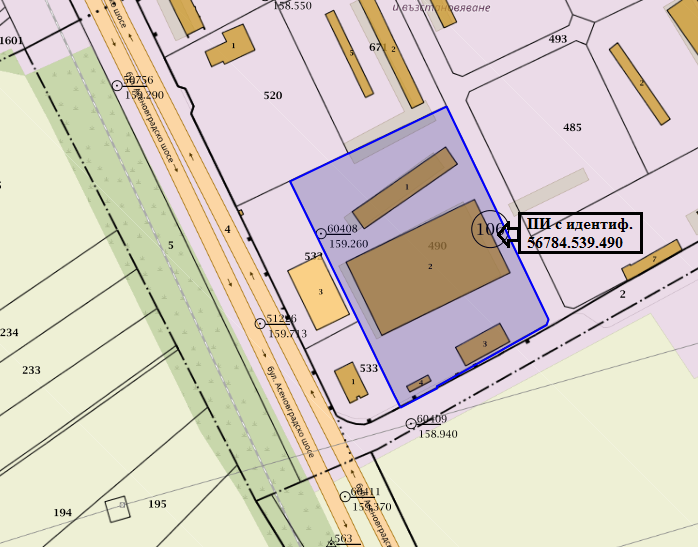 Имота е  с изградена инфраструктура и  отговаря на изискванията за площадките за третиране на производствени/неопасни отпадъци. На територията на ПИ с идентификатор 56784.539.490 има разположени четири сгради:Сграда №1 - с идентификатор 56784.539.490.1, застроена площ 840 кв.м., брой етажи 1, предназначение: Промишлена сградаСграда №2 - с идентификатор 56784.539.490.2, застроена площ 4140 кв.м., брой етажи 1, предназначение: Промишлена сградаСграда №3 - с идентификатор 56784.539.490.3, застроена площ 376 кв.м., брой етажи 1, предназначение: Промишлена сградаСграда №4 - с идентификатор 56784.539.490.4, застроена площ 56 кв.м., брой етажи 1, предназначение: Промишлена сградаЗа водовземното съоръжение –сондажен кладенец е извършено геодезично заснемане и координатите на проектния тръбен кладенец са:Кадастрална координатна система БГС 2005 и височина система – Балтийска.Координатна система 1970г., зона К-9  Височинна система БалтийскаКоординатна система WGS 1984Елипсоидни височиниВсички дейности по реализирането и последващата експлоатация на инвестиционното предложение, ще се извършват пряко на гореупоменатия имот, без да са необходими допълнителни площи и не  засягат съседни терени.          За осъществяване на инвестиционното предложение ще се използва съществуваща пътна инфраструктура, без нужда от промяна и без необходимост от изграждане на нова.3. Описание на основните процеси (по проспектни данни), капацитет, включително на съоръженията, в които се очаква да са налични опасни вещества от приложение № 3 към ЗООС.Инвестиционното предложение е за нов обект  с обществено обслужваща дейност-Предприятие за рециклиране на отпадъци от пластмаса и производство на регранулат. ИП ще се реализира  в поземлен имот (ПИ) с идентификатор 56784.539.490 с местонахождение:  Област Пловдив, Община Пловдив, гр. Пловдив, р-н Южен,  ул. “Асеновградско  шосе” №1, който е  с трайно предназначение на територията „Урбанизирана” и начин на трайно ползване-  „За друг вид производствен,  складов обект” и обща площ 15093 кв.м. - собственост на ДП  „СТРОИТЕЛСТВО И ВЪЗСТАНОВЯВАНЕ ”. "МАРИЦА ПОЛИМЕР" ООД е  ползвател горецитирания имот, съгласно  Договор за наем  от 03.08.2021г. сключен с „ХОЛЦ” ЕООД имащ правото да преотдава имота  в качеството му на наемател по договор от    01.08.2021г със собственика ДП  „СТРОИТЕЛСТВО И ВЪЗСТАНОВЯВАНЕ ”.Предприятието в което ще се извършват дейностите с отпадъци е с изградена инфраструктура отговаряща на изискванията за площадките за третиране на производствени/неопасни отпадъци. Обособени са сектори за:приемане и складиране на суровините – в случая разделно събрани отпадъци от пластмаси, доставени от фирми притежаващи необходимите за тази дейност разрешителни, съгласно Българското законодателство; складиране на готовата продукция-регранулат, преди спедиция;товаро-разтоварващи дейности;производствени сгради - Промишлена сграда №2 и Промишлена сграда №3, които ще се оборудват с производствени линии за рециклиране на отпадъци от пластмаси. Налично е водовземно съоръжение -Сондажен кладенец с дълбочина  18 м., което  след получаване на Разрешително за водовземане  от подземни води, чрез съществуващи водовземни съоръжения от Басейнова Дирекция „Източнобеломорски район” ще се осигурява водите за  технологичните нужди на съоръженията за преработка и рециклиране на пластмасови отпадъци. Съобразно с хидрогеоложките проучвания максималният проектен дебит на сондажаще бъде:  Qмакс = 3.5 л/сек.; Средноденонощен дебит: Q ср.ден  = 3.18 л/сек.Прогнозеният  дебит за черпене от  сондажния тръбен кладенец разположен в ПИ с идентификатор 56784.539.490 - разчетен за захранването на предприятието за  рециклиране на пластмаси  е  около 100 320 куб.м./година, разчетен както следва: водоснабдяване за технологични нужди-охлаждане на производствени машини и съоръжения в процеса на работата им- 18 920 куб. м. на година-изпиране на суровина- 80 300 куб.м. годишноводоснабдяване за други цели:-измиване на площадката -1 100 куб.м. годишноЗа отчитане на водните количества, които ще се експлоатират с тръбния кладенец ще се монтира водомер. На устието на ТК ще бъде монтирана нивомерна тръба за отчитане на водното ниво.Ще бъде изградено пречиствателно съоръжение, в което ще постъпват за пречистване  водите от измиване на отпадъчната пластмаса и от охлаждащите вани. То ще се състои от бетонов резервоар с габарити 3м./6м./2,2м.  (широчина/дължина/дълбочина)- с две каскадно свързани подразделения-утайниции всяко от които с размери 3м./3м./2.2м.  В утайниците на гравитачен принцип ще се отделят твърдите менанични примеси-камъчета и пясък. За  пречистване на леката фракция млянката, попаднала в потока от отпадни води,  същите  се отвеждат в две специално проектирани със система от сита  вани- всяка от които е с дъжина 6 м. и широчина 1.5м. С помощта на помпа, водите от утайника се подават в първата вана, която е позиционирана на височина 1.5 м. В нея се отделя едрата фракция млянка,   след което на гравитачен принцип водите се  спускат за финно пречистване  във втората вана позиционирана на кота нула. Пречистените от локалното съоръжение отпадъчни води са условно чисти и ще се заустват в съществуващата канализационна система, съсласно договор на наемодателя с  ВиК Дружеството за доставка на питейна вода за битови нужди, както и за заустване фекално битови и  условно чисти производствени води.Дружеството извършва дейности по събиране, предварителна обработка и рециклиране на отпадъци от пластмаса и производство на регранулат с  максимален годишен капацитет 28 560т. разпределен както следва :Дейностите събиране, предварителна обработка и рециклиране на твърди пластмасови отпадъци /ABS, полиетилен, полипропилен и полистирол/ са разчетени за непрекъснат технологичен процес на трите инсталации, при трисменен режим на работа, като прогнозния общ капацитет на преработваните отпадъци при този режим на работа е около 78.250 тона за денонощие –максимално  28560 тона на година.Посочените дейности с отпадъци ще се извършват в следната технологична последователност:-Постъпилите на площадката пластмасови отпадъци, в зависимост от вида им се складират разделно  на  достатъчно разстояние едни от други с цел недопускане на смесване по между им.-Обособена е зона за подготовка преди последваща преработка – извършва се ръчно сортиране на отпадъчния материал по цвят, вид и състав .-Инсталациия за преработка на пластмаси до регранулат-разположена Промишлена сграда №2 състояща се  от: захранваща лента,  шредер за надробяване на пластмаса, шнекове; басейн за измиване с извеждащ горен и долен шнек, хоризонтална конусовидна машина за пресоване и сушене, вертикална спираловидна машина за пресоване и сушене, акумулиращ силоз за млянка, агломератор, екструдер, машина за гранулиране, пневмотранспортер, силоз за съхранение  на гранули с два извеждащи ръкава. Прогнозния капацитет е 19200 т/год. / при при непрекъснат технологичен процес трисменен режим на работа с осем часов работен ден/, до 2.220 т/час, максимално 53.300 т/ 24 часа, което е под прага на т. 5.3.2. г, от Приложение № 4 към чл.117, ал.1 от ЗООС (Обн. ДВ. бр.91 от 25 Септември 2002г., попр. ДВ. бр.98 от 18 Октомври 2002г., ....  посл.  изм. и доп. ДВ. бр.102 от 1 Декември 2020г.) -Инсталациия за преработка на пластмаси до регранулат-разположена Промишлена сграда №2 състояща се  от: захранваща лента,  шредер за надробяване на пластмаса, шнекове; басейн за измиване с извеждащ горен и долен шнек, хоризонтална конусовидна машина за пресоване и сушене, вертикална спираловидна машина за пресоване и сушене, акумулиращ силоз за млянка, агломератор, екструдер, машина за гранулиране, пневмотранспортер, силоз за съхранение  на гранули с два извеждащи ръкава. Прогнозния капацитет е 6240 т/год. / при при непрекъснат технологичен процес трисменен режим на работа с осем часов работен ден/, до 0.713 т/час, максимално 17.100 т/ 24 часа.-Инсталациия за преработка на отпадъци от техническа пластмаса –предимно ABS, до регранулат-разположена Промишлена сграда №3 състояща се  от: захранваща лента, мелница за сухо смилане, транспортна лента, екструдер, охлаждаща вана, машина за гранулиране и приемен бункер. Прогнозния капацитет е  3120 т/год. / при при непрекъснат технологичен процес трисменен режим на работа с осем часов работен ден/, до 0.356 т/час, максимално 8.550 т/ 24 часа.Всички отпадъци приети от физически или юридически лица, ще  се събират разделно и съхраняват по подходящ начин, съгласно техния произход, вид, състав и характерни свойства. За да се избегне струпване на големи количества  отпадъци на площадката,  ще се осигури  регулярно приемане на отпадъци от пластмаса , съобразно с капацитета на инсталацията за рециклиране.Генерираните в резултат дейността на площадката производствени и/или опасни отпадъци ще се предават съгласно изискванията на екологичното законодателство за извършване на крайни операции по оползотворяване/обезвреждане на база на  писмено сключени договори с  лица, притежаващи Разрешителни и/или Регистрационни документи, издадени по реда на чл. 35 на Закона за управление на отпадъците /обн. ДВ бр. 53 от 13.07.2012 г., ....посл. изм. и доп. ДВ. бр.19 от 5 Март 2021г. /.Тъй като площадката е подбрана с изградена инфраструктура, която покрива изискванията за упражняване на дейността на дружеството, няма да се налага извършването на мащабни строителни работи свързани с изграждане на нови промишлени сгради, което изключва  изкопни дейности  и използване на взривни устройства. При необходимост от извършване на СМР, те ще са съобразени със строителните нормативни документи, актуални спрямо нашата нормативна уредба. Достъпът към площадката няма да се промени и ще се извършва  от съществуващия вход, като няма необходимост от изграждане на нови пътища.Не се предвижда и изграждане на нов електопровод.Площадката е с изградена В и К мрежа , като наемодателят има сключен договор с ВиК дружество за предоставяне на услуги за водоснабдяване и канализация.     В помещенията  няма да се съхраняват химични вещества включени  в приложение 3 на ЗООС. Извън тях  няма да се съхраняват на открито опасни вещества и смеси, не се очаква формиране на замърсени дъждовни води.4. Схема на нова или промяна на съществуваща пътна инфраструктура.Инвестиционното предложение не е свързано с изграждане на нова или промяна на съществуваща пътна инфраструктура.Техническата инфраструктура и наличните пътни комуникации ще позволяват влизане и излизане на транспортни средства, както и извършването на необходимите товаро-разтоварни дейности.5. Програма за дейностите, включително за строителство, експлоатация и фазите на закриване, възстановяване и последващо използване.На този етап не се предвижда стоителство свързано с изграждане на нови промишлени сгради. Водовземното съоръжение е съществуващо. Достъпът към обекта няма да се промени и ще се извършва  от съществуващия вход, като няма необходимост от изграждане на нови пътища.Не се предвижда и изграждане на нов електопровод.Обекта  е с изградена В и К мрежа , като наемодателят има сключен договор с ВиК дружество за предоставяне на услуги за водоснабдяване и канализация При реализиране на ИП ще се извършат СМР, свързани с инсталиране на  съоръжения за рециклиране на отпадъци от пластмаси и производство на регранулат в производствените помещения, които  ще се осъществят в рамките на един строителен сезон. Дейностите, който ще се извършват при СМР и експлоатацията на инвестиционното предложение ще бъдат по одобрени и съгласувани от съответните инстанции проекти.6. Предлагани методи за строителство. Тъй като площадката е подбрана с изградена инфраструктура, която покрива изискванията за упражняване на дейността на дружеството, няма да се налага извършването на мащабни строителни работи свързани с изграждане на нови промишлени сгради. При необходимост от извършване на СМР, те ще са съобразени със строителните нормативни документи, актуални спрямо нашата нормативна уредба7. Доказване на необходимостта от инвестиционното предложение.Инвестиционното предложение по своята същност представлява дейност по подготовка преди оползотворяване, включваща операции по механично третиране /сортиране,  смилане/агломериране/. То включва и материално оползотворяване на  пластмасови  отпадъци чрез тяхното рециклиране. Пластмасата е траен и наглед евтин материал и това я прави широко използвана навсякъде в икономиката. В същото време, ако не бъдат управлявани правилно, пластмасовите отпадъци са сериозна заплаха за екологичното състояние на планетата, т.к. голяма част от тях попада на сметища, друга част се изгаря за извличането на енергия и горива. Цената, която плащаме са растящите количества пластмасови отпадъци и замърсяването на моретата, които застрашават природата и човешкото здраве. Производството и изгарянето на пластмаса е генерирало през 2019 г. 850 млн. тона парникови газове по света. Тези емисии могат да нараснат до 2,8 млрд. тона през 2050 г., показват научни модели. Поне част от емисиите биха могли да бъдат избегнати, ако се засили рециклирането. През януари 2018 г. Европейската комисия предложи стратегия за пластмасите, която поставя като цел до 2030 г. всички пластмасови опаковки на пазара в ЕС да подлежат на повторна употреба или на рециклиране. Употребата на еднократни пластмасови продукти и на пластмасовите микрочастици ще бъде постепенно ограничена.В края на живота си пластмасовите отпадъци са ценен ресурс, който може да се превърне в нов продукт. Ето защо разделното събиране и рециклирането  на отпадъците от пластмаса е  изключително важно и приоритетно за нашето Дружество. С настоящото ИП се цели превръщането на всеки вид пластмасов отпадък отново в суровина, чрез използване на различни технологични  процеси, включващи операции: сортиране, смилане/агломериране, изпиране, сушене и рецилкиране.На територията на имота има съществуващо водовземно съоръжение, което  до момента не е използвано. Реализирането  на ИП е свързано и с провеждане на процедура от страна на "МАРИЦА ПОЛИМЕР" ООД за издаване на   Разрешително за водовземане  от подземни води, чрез съществуващи водовземни съоръжения от Басейнова Дирекция „Източнобеломорски район”.Целта е след получаване на Разрешително за водовземане  от подземни води,  водоснабдяването за нуждите на трехнологичния процес на предприятието за рециклиране на отпадъци от пластмаса да се  осъществява  от локалния водоизточник на подземни води- СК с дълбочина  18 м., изграден от стоманена тръбно-филтърна колона с диаметър Φ225мм в интервала 0.00м – 18м., оборудвано  с потопяема помпа.Прогнозеният  дебит за черпене от  сондажния тръбен кладенец разположен в ПИ с идентификатор 56784.539.490 - разчетен за захранването на предприятието за  рециклиране на пластмаси  е  около 100 320 куб.м./година. 8. План, карти и снимки, показващи границите на инвестиционното предложение, даващи информация за физическите, природните и антропогенните характеристики, както и за разположените в близост елементи от Националната екологична мрежа и най-близко разположените обекти, подлежащи на здравна защита, и отстоянията до тях.      Настоящото инвестиционно предложение: „Предприятие за рециклиране на отпадъци от пластмаса и регистриране на съществуващо съоръжение за водовземане от подземни води - Тръбен кладенец с дълбочина 18 м.” ще се реализира  в поземлен имот (ПИ) с идентификатор 56784.539.490 с местонахождение:  Област Пловдив, Община Пловдив, гр. Пловдив, р-н Южен,  ул. “Асеновградско  шосе” №1, който е  с трайно предназначение на територията „Урбанизирана” и начин на трайно ползване-  „За друг вид производствен,  складов обект” и обща площ 15093 кв.м. - собственост на ДП  „СТРОИТЕЛСТВО И ВЪЗСТАНОВЯВАНЕ ”. "МАРИЦА ПОЛИМЕР" ООД е  ползвател горецитирания имот, съгласно  Договор за наем  от 03.08.2021г. сключен с „ХОЛЦ” ЕООД имащ правото да преотдава имота  в качеството му на наемател по договор със собсtвеника ДП  „СТРОИТЕЛСТВО И ВЪЗСТАНОВЯВАНЕ ”.Имота е  с изградена инфраструктура и  отговаря на изискванията за площадките за третиране на производствени/неопасни отпадъци. На територията на ПИ с идентификатор 56784.539.490 има разположени четири сгради:Сграда №1 - с идентификатор 56784.539.490.1, застроена площ 840 кв.м., брой етажи 1, предназначение: Промишлена сградаСграда №2 - с идентификатор 56784.539.490.2, застроена площ 4140 кв.м., брой етажи 1, предназначение: Промишлена сградаСграда №3 - с идентификатор 56784.539.490.3, застроена площ 376 кв.м., брой етажи 1, предназначение: Промишлена сградаСграда №4 - с идентификатор 56784.539.490.4, застроена площ 56 кв.м., брой етажи 1, предназначение: Промишлена сградаЗа водовземното съоръжение –сондажен кладенец е извършено геодезично заснемане и координатите на проектния тръбен кладенец са:Кадастрална координатна система БГС 2005 и височина система – Балтийска.Координатна система 1970г., зона К-9  Височинна система БалтийскаКоординатна система WGS 198 Елипсоидни височини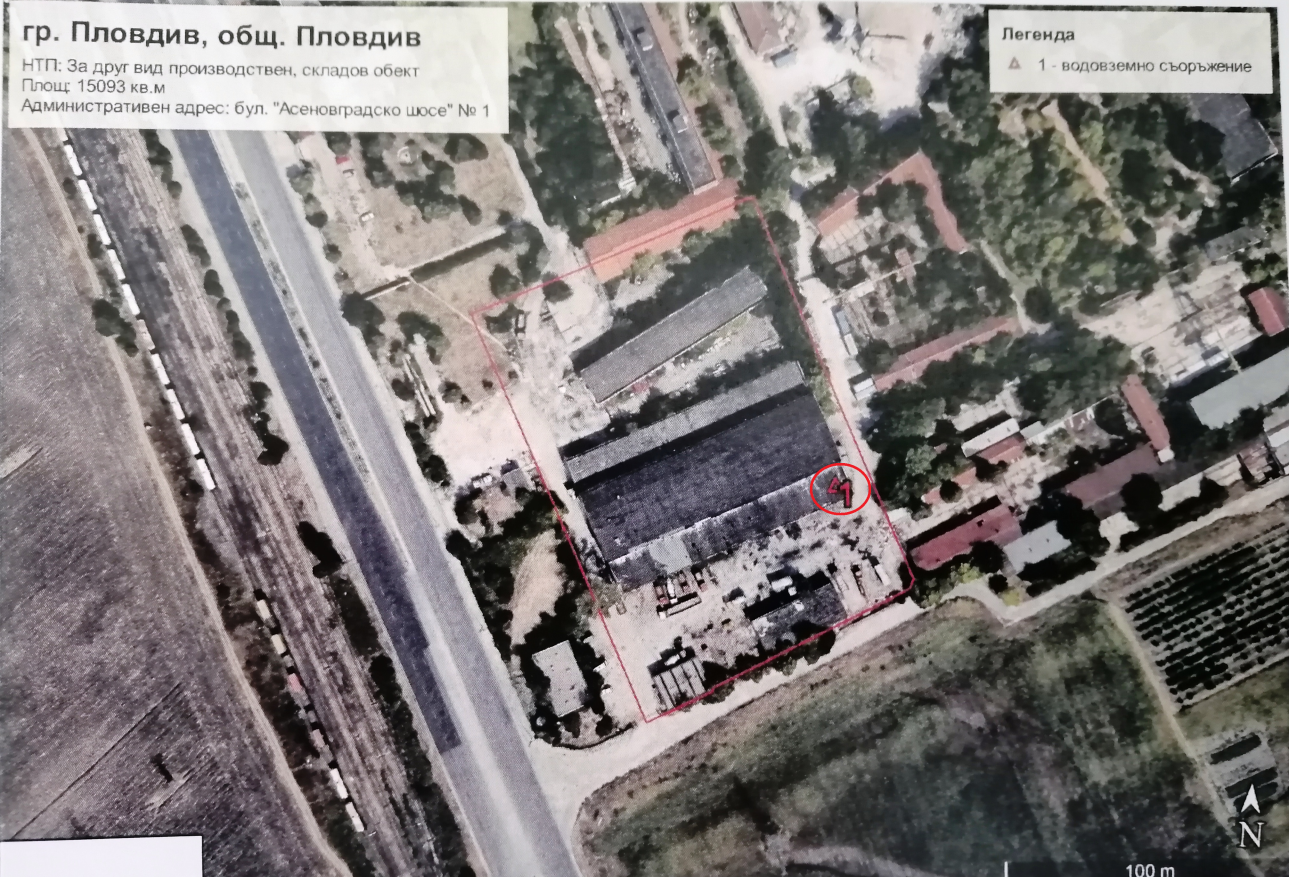 Всички дейности по реализирането и последващата експлоатация на инвестиционното предложение, ще се извършват пряко на гореупоменатия имот, без да са необходими допълнителни площи.Имотът не попада в границите на Защитени зони по смисъла на Закона за биологичното разнообразие /обн. ДВ бр. 77 от 09.08.2002 г., изм. ДВ бр. 98 от 27.11.2018 г./ от мрежата „НАТУРА 2000“.Няма вероятност инвестиционното предложение да доведе до пряко унищожаване или увреждане на природни местообитания и местообитания на видове, предмет на опазване в най-близката защитена зона: BG 0000194 „Река Чая“ -Защитена зона по Директива 92/43/EEC за опазване на природните местообитания и на дивата флора и фауна. Имотът се намира на значително  разстояние от границите и, поради което не се очаква реализацията на инвестиционното предложение да окаже негативно влияние върху предмета на опазване в защитената зона.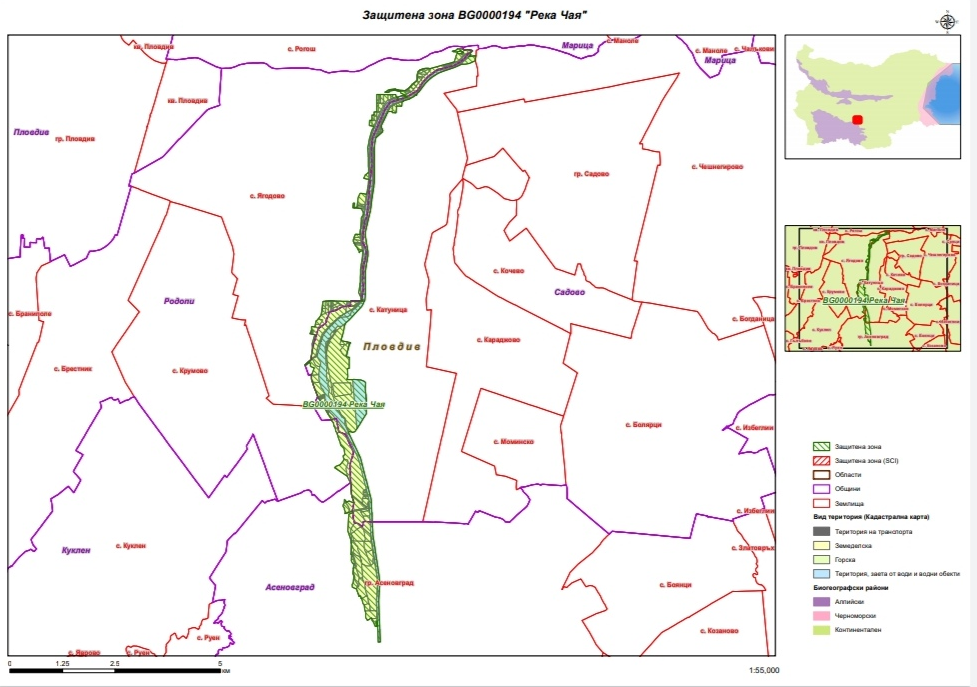 Всички дейности ще се извършват в конкретния имот, без да се засягат съседни терени. Не се засягат обекти, подлежащи на здравна защита, както и обекти на културното наследство.Предвид географското разположение на имота и характера на инвестиционното предложение, при изграждането и експлоатацията на обекта не се очакват трансгранични въздействия. 9. Съществуващо земеползване по границите на площадката или трасето на инвестиционното предложение.Цялостното изпълнение на инвестиционното предложение: „Предприятие за рециклиране на отпадъци от пластмаса и регистриране на съществуващо съоръжение за водовземане от подземни води - Тръбен кладенец с дълбочина 18 м.” ще се реализира  в поземлен имот (ПИ) с идентификатор 56784.539.490 с местонахождение:  Област Пловдив, Община Пловдив, гр. Пловдив, р-н Южен,  ул. “Асеновградско  шосе” №1, собственост на ДП  „СТРОИТЕЛСТВО И ВЪЗСТАНОВЯВАНЕ ”. Имота е  с трайно предназначение на територията „Урбанизирана” и начин на трайно ползване-  „За друг вид производствен,  складов обект” и обща площ 15093 кв.м."МАРИЦА ПОЛИМЕР" ООД е  ползвател горецитирания имот, съгласно  Договор за наем  от 03.08.2021г. сключен с „ХОЛЦ” ЕООД имащ правото да преотдава имота  в качеството му на наемател по договор със собсtвеника ДП  „СТРОИТЕЛСТВО И ВЪЗСТАНОВЯВАНЕ ”.При реализацията на инвестиционното предложение няма да бъдат засегнати съседните ползватели на  ПИ.10. Чувствителни територии, в т.ч. чувствителни зони, уязвими зони, защитени зони, санитарно-охранителни зони около водоизточниците и съоръженията за питейно-битово водоснабдяване и около водоизточниците на минерални води, използвани за лечебни, профилактични, питейни и хигиенни нужди и др.; Национална екологична мрежа.Територията за реализиране на  ИП попада в рамките на подземно водно тяло BG3G000000Q013-Порови води в Кватернер - Горнотракийска низина.В подземните водни тела има определени зони за защита на водите по чл.119а, ал.1, т. 3а от ЗВ. Площта на ИП попада в уязвима зона за защита на водите включена в Раздел 3, точка 3.3.1 от ПУРБ на ИБР.Това подземно водно тяло, съгласно чл.119а, ал.1, т.1 от ЗВ е определено като питейно. В  радиус от 1000 м. около площта на ИП  има водовземни съоръжения за подземни води, които се ползват за напояване, други цели –охлаждане и промишлени цели. На около 720 м. южно от имота предмет на инвестиционното предложение е разположен тръбен кладенец за самостоятелно питейно-битово водоснабдяване на „Комплекс с бензиностанция” Б-83  в УПИ-384, масив 5 по ПУП на с. Брестник, собственост на ЛУКОЙЛ БЪЛГАРИЯ ЕООД. За водовземното съоръжение има  внесена преписка  с вх. №СОЗ-33/29.12.2015г.- за провеждане на процедура за учредяване на СОЗ  съгласно Наредба № 3 от 16 октомври 2000 г. за условията и реда за проучване, проектиране, утвърждаване и експлоатация на санитарно-охранителните зони около водоизточниците и съоръженията за питейно-битово водоснабдяване и около водоизточниците на минерални води, използвани за лечебни, профилактични, питейни и хигиенни нужди /Обн. ДВ. бр.88 от 27 Октомври 2000г./.Съгласно Раздел 4, точки 4.2.2 и 4.2.3 от ПУРБ на ИБР подземно водно тяло BG3G000000Q013 е в лошо химично състояние във връзка със завишени съдържания на фосфати, нитрати и калций ( съгласно стандарти на наредба №1 от 10.10.2007г. за получаване , ползване и опазване на подземните води и определените прагови стойности) и добро количествено състояние. За водно тяло BG3G000000Q013 е определена по-малко строга цел по показатели фосфати, нитрати и калций.Имотът, предмет на инвестиционното предложение не попада в обхвата на санитарно охранителни зони около водоизточници, не засяга съоръжения за питейно-битово водоснабдяване и не се намира около водоизточници на минерални води. Територията на ИП не попада  в определените райони със значителен потенциален риск от наводнения, както и в зони, които могат да бъдат наводнени, съобразно картите на районите под заплаха от наводнения, при сценариите посочени в чл.146е от Закона за водите (ЗВ) и поради тази причина за района на настоящото ИП  не са предвидени мерки в План за управление риска от наводнения (ПУРН) на Източнобеломорски  район (ИБР).ПИ с идентификатор 56784.539.490, с местонахождение:  Област Пловдив, Община Пловдив, гр. Пловдив, р-н Южен,  ул. “Асеновградско  шосе” №1-не попада в границите на Защитени зони по смисъла на Закона за биологичното разнообразие /обн. ДВ бр. 77 от 09.08.2002 г., изм. ДВ бр. 98 от 27.11.2018 г./ от мрежата „НАТУРА 2000“. Няма вероятност инвестиционното предложение да доведе до пряко унищожаване или увреждане на природни местообитания и местообитания на видове, предмет на опазване в най-близката защитена зона: BG 0000194 „Река Чая“ -Защитена зона по Директива 92/43/EEC за опазване на природните местообитания и на дивата флора и фауна. Имотът се намира на значително  разстояние от границите и, поради което не се очаква реализацията на инвестиционното предложение да окаже негативно влияние върху предмета на опазване в защитената зона.Предвид местоположението, характера и мащаба на инвестиционното предложение, извършената преценка за вероятната степен на отрицателно въздействие е, че не се очаква отрицателно въздействие върху видовете, предмет на опазване в Защитената зона.Инвестиционното предложение ще се осъществява извън границите на защитените територии, съгласно Закона за защитените територии.Реализацията и последващата експлоатация на инвестиционното предложение е с локален характер и няма да окаже трансгранично въздействие.От изложеното по-горе може да се направи извода, че  при изграждането и експлоатацията на предприятието за рециклиране на отпадъци от пластмаса, включително  и съоръжението за водовземане от подземни води - Тръбен кладенец с дълбочина 18 м- не се очаква да окажат отрицателно въздействие върху елементите на Националната екологична мрежа.11. Други дейности, свързани с инвестиционното предложение (например добив на строителни материали, нов водопровод, добив или пренасяне на енергия, жилищно строителство).Настоящето Инвестиционно предложение не е свързано с добив на строителни материали. Не се предвижда добив на енергия  и/или изграждане на нов електопровод, т.к. имота е  присъединен към изградена  електро-преносна мрежаНа този етап не се предвижда присъединяване и включване към  ВиК мрежа, т.к.  площадката е с изградена В и К мрежа , като наемодателят има сключен договор с ВиК дружество за предоставяне на услуги за водоснабдяване и канализация. Достъпът към площадката няма да се промени и ще се извършва  от съществуващия вход, като няма необходимост от изграждане на нови пътища.Площадката е подбрана с изградена инфраструктура, която покрива изискванията за упражняване на дейността на дружеството и няма да се налага извършването на мащабни строителни работи свързани с изграждане на нови промишлени сгради. При необходимост от извършване на СМР, те ще са съобразени със строителните нормативни документи, актуални спрямо нашата нормативна уредба. 12. Необходимост от други разрешителни, свързани с инвестиционното предложение.За реализацията на инвестиционното намерение е необходимо издаване на: Решение за преценяване необходимостта от изготвяне на ОВОС от Директора на РИОСВ-Пловдив;Подаване на Заявление в Басейнова Дирекция „Източнобеломорски район за  издаване на   Разрешително за водовземане  от подземни води, чрез нови водовземни съоръжения.За последващата експлоатация на ИП е необходимо дружеството да подаде  Заявление за изменение и допълнение на  Регистрационен документ  09-РД-00000633-04/05.10.2020г., по   образец  №3,  съгласно чл. 73, ал. 1 от ЗУО до  Директора на РИОСВ – Пловдив.III. Местоположение на инвестиционното предложение, което може да окаже отрицателно въздействие върху нестабилните екологични характеристики на географските райони, поради което тези характеристики трябва да се вземат под внимание, и по-конкретно:1. съществуващо и одобрено земеползване; Инвестиционното предложение ще се реализира в землището на с. Брестник, община Родопи,   област Пловдив.. Земеползването в района е одобрено и за него има влязла в сила и одобрена кадастрална карта. Инвестиционното предложение има изцяло положителен ефект и няма да засегне в негативен аспект жителите на селото и съседните населени места.2. мочурища, крайречни области, речни устия;ПИ с идентификатор 56784.539.490 в р-н Южен,  ул. “Асеновградско  шосе” №1,  гр. Пловдив, Община Пловдив, Област Пловдив, който е  с трайно предназначение на територията „Урбанизирана” и начин на трайно ползване-  „За друг вид производствен,  складов обект” и обща площ 15093 кв.м.- не попада в мочурища, крайречни области и речни устия, поради което  не се очаква реализацията на ИП да окаже негативно влияние върху тези водни обекти и свързаните с тях влажни зони.3. крайбрежни зони и морска околна среда;     ПИ с идентификатор 56784.539.490 с местонахождение:  Област Пловдив, Община Пловдив, гр. Пловдив, р-н Южен,  ул. “Асеновградско  шосе” №1 - предмет на инвестиционото предложение се намира в Горнотракийската низина на надморска височина 160 – 199 м.  и не засяга крайбрежни зони и морска среда.4. планински и горски райони;ПИ с идентификатор 56784.539.490, в който се предвижда да се реализира инвестиционното предложение се намира  в равнинен район. В границите му липсва дървесна растителност, представляваща гора по смисъла на Закона за горите и не засяга планински и гористи местности.5. защитени със закон територии;Имотът, предмет на инвестиционното предложение не попада в границите на защитени територии по смисъла на Закона за защитените територии, или в други защитени със закон територии.  6. засегнати елементи от Националната екологична мрежа;ПИ с идентификатор 56784.539.490 в р-н Южен,  ул. “Асеновградско  шосе” №1,  гр. Пловдив, Община Пловдив, Област Пловдив, който е  с трайно предназначение на територията „Урбанизирана” и начин на трайно ползване-  „За друг вид производствен,  складов обект” и обща площ 15093 кв.м.-не попада в границите на Защитени зони по смисъла на Закона за биологичното разнообразие /обн. ДВ бр. 77 от 09.08.2002 г., изм. ДВ бр. 98 от 27.11.2018 г./ от мрежата „НАТУРА 2000“. Няма вероятност инвестиционното предложение да доведе до пряко унищожаване или увреждане на природни местообитания и местообитания на видове, предмет на опазване в най-близката защитена зона: BG 0000194 „Река Чая“ -Защитена зона по Директива 92/43/EEC за опазване на природните местообитания и на дивата флора и фауна. Имотът се намира на значително  разстояние от границите и, поради което не се очаква реализацията на инвестиционното предложение да окаже негативно влияние върху предмета на опазване в защитената зона. 7. ландшафт и обекти с историческа, културна или археологическа стойност;Ландшафтът в района на инвестиционното предложение е земеделски. В границите на имота и в близост до него липсват обекти с историческа, културна или археологическа стойност.8. територии и/или зони и обекти със специфичен санитарен статут или подлежащи на здравна защита.Засегнатата от инвестиционното предложение територия и района около нея не представлява обект със специфичен санитарен статут или подлежаща на здравна защита.IV. Тип и характеристики на потенциалното въздействие върху околната среда, като се вземат предвид вероятните значителни последици за околната среда вследствие на реализацията на инвестиционното предложение:1. Въздействие върху населението и човешкото здраве, материалните активи, културното наследство, въздуха, водата, почвата, земните недра, ландшафта, климата, биологичното разнообразие и неговите елементи и защитените територии.Въздействие върху населението и човешкото здравеТериториалният обхват на въздействието е ограничен само в рамките на разглеждания имот.Характерът на инвестиционното предложение не предполага отрицателно въздействие върху населението на с. Брестник и близките населени места и здравето на хората. Въздействие върху материалните активиРеализацията на ИП обуславя увеличаване на материалните активи на територията на обекта. В тази връзка въздействието върху материалните активи от реализацията на ИП , би следвало да се оцени като положително.Въздействие върху културното наследствоМестоположението и характерът на ИП не предполагат въздействие върху обекти с историческа, културна или археологическа стойност.Въздействие върху води и почвиПовърхностни водиПри реализацията на ИП няма да се използват повърхностни води, в следствие на което на се очаква въздействие върху повърхностни води.Подземни водиТериторията за реализиране на  ИП попада в рамките на подземно водно тяло BG3G000000Q013-Порови води в Кватернер - Горнотракийска низина.Съгласно Раздел 4, точки 4.2.2 и 4.2.3 от ПУРБ на ИБР подземно водно тяло BG3G000000Q013 е в лошо химично състояние във връзка със завишени съдържания на фосфати, нитрати и калций ( съгласно стандарти на наредба №1 от 10.10.2007г. за получаване , ползване и опазване на подземните води и определените прагови стойности) и добро количествено състояние. За водно тяло BG3G000000Q013 е определена по-малко строга цел по показатели фосфати, нитрати и калций.Територията на ИП не попада  в определените райони със значителен потенциален риск от наводнения. Няма риск от дифузно замърсяване на подземни води, пряко и непряко отвеждане на замърсители в подземното водно тяло.      На площадката се формират битово –фекални води , производствени  и дъждовни води.Битово –фекалните води, посредством съществуваща канализационна система ще се заустват в канализационата система на гр.Пловдив.     Производствените води от изпиране на вторична пластмаса и от охлаждане на екструдери се събират на площадката в локално пречиствателно съоръжение за отпадни води. След отделяне на механичните примеси, условно чистите води ще се  заустват в съществуващата канализационна система, съсласно договор на наемодателя с  ВиК Дружеството. Дейността не е свързана с употреба на химични вещества и смеси. В обекта няма да са налични опасни химични вещества, посочени в приложение №3 на Закона за опазване на околната среда. Няма да се съхраняват на открито опасни вещества и смеси, не се очаква формиране на замърсени дъждовни води. Дъждовните отпадни води са условно чисти и се оттичат в зелените площи на площадката.    При реализиране на ИП не се очаква отрицателно въздействие върху количественото състояние на подземното водно тяло с код BG3G000000Q013, което е в добро количествено състояние и не е в риск.Водата от тръбният кладенец ще се използва за нуждите на трехнологичния процес на предприятието за рециклиране на отпадъци от пластмаса. Сондажният кладенец е с дълбочина  18 м., изграден от стоманена тръбно-филтърна колона с диаметър Φ225мм в интервала 0.00м – 18м. Водовземно съоръжение е съществуващо, като  до момента не е използвано.Съобразно с хидрогеоложките проучвания максималният проектен дебит на сондажаще бъде:  Qмакс = 3.5 л/сек.; Средноденонощен дебит: Q ср.ден  = 3.18 л/сек.Основните звена използващи вода са : два броя водна баня за изпирането на вторичния материал –мленките и три броя екструдери. Прогнозеният  дебит за черпене от  сондажния тръбен кладенец разположен в ПИ с идентификатор 56784.539.490 - разчетен за захранването на предприятието за  рециклиране на пластмаси  е  около 100 320 куб.м./година, разчетен както следва: водоснабдяване за технологични нужди-охлаждане на производствени машини и съоръжения в процеса на работата им- 18 920 куб. м. на година-изпиране на суровина- 80 300 куб.м. годишноводоснабдяване за други цели:-измиване на площадката -1 100 куб.м. годишноИзползваните водни количества няма да окажат влияние върху режима на подземните води и общото състояние на водните екосистеми. При спазване на условията на разрешителното за водовземане, въздействието  върху водните екосистеми вследствие експлоатацията на инвестиционното предложение ще бъде незначително. ПочвиПри реализация на инвестиционното предложение не се предвижда негативно въздействие върху почвите в района. Съхраняваните отпадъци нямат контакт с почви. Въздействие върху земните недраНе се очаква въздействие (По смисъла на Закона за подземните богатства, § 1, т.6 от Допълнителните разпоредби, „земни недра“ са достъпните за човешката дейност части на земната кора (литосферата));Въздействие върху ландшафтаИзграждане на обекта не е свързана с дейности, оказващи отрицателно въздействие върху ландшафта в района. Въздействие върху биологичното разнообразие и неговите елементиМестоположението и характера на ИП не предполагат въздействие върху биологичното разнообразие и неговите елементиВъздействие върху защитени територии Имотът не попада в границите на защитени територии по смисъла на Закона за защитените територии,  поради което не се очаква въздействие върху този компонент.При спазване на одобрените проекти и законови изисквания не се очаква отрицателно въздействие върху компонентите на околната среда - атмосферен въздух, води, почвата, земни недра, ландшафт, климат, биоразнообразие и неговите елементи. 2. Въздействие върху елементи от Националната екологична мрежа, включително на разположените в близост до инвестиционното предложение.Поземлен имот (ПИ) с идентификатор 56784.539.490 с   обща площ 15093 кв.м. и местонахождение:  гр. Пловдив, р-н Южен,  ул. “Асеновградско  шосе” №1- не попада в границите на Защитени зони по смисъла на Закона за биологичното разнообразие /обн. ДВ бр. 77 от 09.08.2002 г., изм. ДВ бр. 98 от 27.11.2018 г./ от мрежата „НАТУРА 2000“. Няма вероятност инвестиционното предложение да доведе до пряко унищожаване или увреждане на природни местообитания и местообитания на видове, предмет на опазване в най-близката защитена зона: BG 0000194 „Река Чая“ -Защитена зона по Директива 92/43/EEC за опазване на природните местообитания и на дивата флора и фауна. Имотът се намира на значително  разстояние от границите и, поради което не се очаква реализацията на инвестиционното предложение да окаже негативно влияние върху предмета на опазване в защитената зона.  3. Очакваните последици, произтичащи от уязвимостта на инвестиционното предложение от риск от големи аварии и/или бедствия.Работните проекти, както и експлоатацията на обекта ще бъдат изпълнени по всички нормативни изисквания и бъдещия обект няма да доведе до замърсяване компонентите на околната среда. При спазване на необходимите норми на проектиране и нормативни изисквания, риск от аварии, бедствия и инциденти в околната среда няма да има.4. Вид и естество на въздействието (пряко, непряко, вторично, кумулативно, краткотрайно, средно- и дълготрайно, постоянно и временно, положително и отрицателно).Въздействието върху компонентите на околната среда при строителството може да се оцени предварително като незначително, краткотрайно и временно (в периода на СМР-свързано с оборудване на производствените помещения с необходимите машини и съоръжения за изпълнение на предвидените дейности), пряко и непряко, без кумулативно действие и локално само в района на строителната площадка. Не се засягат населени места или обекти, подлежащи на здравна защита. Единствено въздействието върху почвата в рамките на площадката е дълготрайно, защото една част от нея се отстранява, а друга се превръща в антропогенна от разположеното върху нея съоръжение и настилка.При спазване на законовите изисквания и мерки, експлоатацията на обекта не се очаква да окаже отрицателно  въздействието върху компонентите на околната среда. Генерираните отпадъци ще се третират съгласно изискванията на ЗУО, поради което не се очаква да окажат отрицателно въздействие върху компонентите на околната среда.  Като цяло въздействието от експлоатацията на обекта може да се оцени предварително като, незначително, без кумулативно действие и локално в само района на имота, в който ще се реализира инвестиционното предложение. 5. Степен и пространствен обхват на въздействието - географски район; засегнато население; населени места (наименование, вид - град, село, курортно селище, брой на населението, което е вероятно да бъде засегнато, и др.). Потенциалните въздействия могат да се оценят, като:• Въздействия с малък териториален обхват – не се очакват• Въздействия с локален характер – не се очакват• Въздействия върху засегнато население – не се очакват• Трансгранични въздействия – не сe очакватИнвестиционното предложение ще се реализира в Горнотракийската низина, землище на с. Брестник, местност '' Кабата'',  община Родопи. Предвид характера и мащаба на инвестиционното предложение, реализацията му има локален обхват и не се очаква да засегне в негативен аспект населението на с. с. Брестник  и близките населени места в община Родопи. Имайки предвид същността на инвестиционното предложение, разстоянието до най-близките жилищни сгради и местоположението на площадката на инвестиционното предложение, при реализацията не се очаква отрицателно въздействие върху здравето на хората и компонентите на околната среда.6. Вероятност, интензивност, комплексност на въздействието.Вероятността и интензивността на въздействията върху компонентите на околната среда се очакват да бъдат следните:          - върху населението и човешкото здраве – средна вероятност, ниска интензивност;            - върху материалните активи – средна вероятност, средна интензивност;            - върху културното наследство – не се очаква въздействие;            - върху въздуха – висока вероятност, средна интензивност;            - върху водата – не се очаква въздействие на повърхностните води, а вероятността за отрицателно въздействие върху подземните води е голяма            - върху почвата – не се очаква въздействие;            - върху земните недра – не се очаква въздействие;            - върху ландшафта – не се очаква въздействие;            - върху климата – висока вероятност, средна интензивност;            - върху биологичното разнообразие и неговите елементи – средна вероятност, ниска интензивност;            - върху защитените територии - не се очаква въздействие.            При реализацията на инвестиционното предложение може да се очаква частично комплексно въздействие, определено от вероятността и интензивността на въздействие върху част от компонентите на околната среда, както е представено по-горе.Местоположението и дейностите заложени в ИП не предполагат въздействие върху населението и човешкото здраве, атмосферния въздух, повърхностните води.Местоположението и дейностите заложени в ИП не предполагат въздействие върху ландшафта, биологичното разнообразие, Националната екологична мрежа и обектите с историческа, културна и археологическа стойност.7. Очакваното настъпване, продължителността, честотата и обратимостта на въздействието.При спазване на условията и мерките в издадените от компетентните органи разрешения и на екологичното законодателство, не се очаква отрицателно въздействие от реализацията на инвестиционното предложение. Въздействието върху материалните активи ще настъпи след реализиране на обекта, ще бъде дълготрайно и обратимо.Въздействието върху подземните води ще започне след реализацията на ИП ще продължи през цялото време на експлоатацията. Отрицателно въздействие върху здравето на хората и компонентите на околната среда е възможно единствено при аварийни ситуации. Минимизирането на ефекта е гарантирано от прилагането на мерки за минимизиране и недопускане на негативни въздействия. Минимизиране на въздействията може да се постигне и чрез периодичното инструктиране на персонала, периодична проверка на квалификация, отговорност и задължения на всяко лице чрез симулиране на аварийни ситуации.Продължителност – не се очакваЧестота – постоянно – не се очакват негативни въздействия; кратковременно – при аварийна ситуация. Обратимост на въздействието може да се постигне, като се спазват нормативните условия и мерките за безопасност.Местоположението и дейностите заложени в ИП не предполагат въздействие върху атмосферния въздух, повърхностните води, ландшафта, биологичното разнообразие, Националната екологична мрежа и обектите с историческа, културна и археологическа стойност.8. Комбинирането с въздействия на други съществуващи и/или одобрени инвестиционни предложения.В  радиус от 1000 м. около площта на ИП  има водовземни съоръжения за подземни води, които се ползват за напояване, други цели –охлаждане и промишлени цели. На около 720 м. южно от имота предмет на инвестиционното предложение е разположен тръбен кладенец за самостоятелно питейно-битово водоснабдяване на „Комплекс с бензиностанция” Б-83  в УПИ-384, масив 5 по ПУП на с. Брестник, собственост на ЛУКОЙЛ БЪЛГАРИЯ ЕООД. За водовземното съоръжение има  внесена преписка  с вх. №СОЗ-33/29.12.2015г.- за провеждане на процедура за учредяване на СОЗ  съгласно Наредба № 3 от 16 октомври 2000 г. за условията и реда за проучване, проектиране, утвърждаване и експлоатация на санитарно-охранителните зони около водоизточниците и съоръженията за питейно-битово водоснабдяване и около водоизточниците на минерални води, използвани за лечебни, профилактични, питейни и хигиенни нужди /Обн. ДВ. бр.88 от 27 Октомври 2000г./.9. Възможността за ефективно намаляване на въздействията.При спазване на одобрените и съгласувани проекти и законови изисквания не се очаква строителството и експлоатацията на обекта да окажат отрицателно въздействие върху околната среда. Поради тази причини не се разглеждат конкретни мерки за намаляване на въздействията. 10. Трансграничен характер на въздействието. Предвид местоположението, характера и мащаба на инвестиционното предложение, не се очакват трансгранични въздействия, както по време на строителството, така и по време на експлоатацията му.  11. Мерки, които е необходимо да се включат в инвестиционното предложение, свързани с избягване, предотвратяване, намаляване или компенсиране на предполагаемите значителни отрицателни въздействия върху околната среда и човешкото здраве.За намаляване на вероятните отрицателни въздействия се предвиждат следните мерки:Стриктно спазване на изискванията и процедурите, предвидени в екологичното законодателство;Задължително изпълнение на ограничителните мерки в разрешенията, издадени от компетентните органи;Минимизиране на източниците на въздействие върху околната среда;Използване на най-добрите технологии и практики при проектирането, строителството и експлоатацията на обекта.Осигуряване необходимото озеленяване на незастроената част от имота;По време на СМР, строителните отпадъци ще се събират на отделна площадка и своевременно ще се извозват на специализираното депо за строителни отпадъци.  Трафикът на товарните коли да се планира по-начин, позволяващ най-малко неблагоприятно въздействие на изгорелите газове от ДВГ и опасности от злополуки;Производственото хале с щредираща машина за  раздробяването на отпадъчната пластмаса ще се оборудва с одходяща аспирация, която да улавя праховите емисии  формирани от  раздробяването на пластмасовите отпадъци и след пречистване да ги извежда в атмосфератаЩе се осигурят съоръжения, които целенасочено да улавят формираните газови емисии от  зоната за разтапяне от екструдера и зоната на охлаждащата му част и след преминаване през филтър за летливите органични съединения,  ще ги извеждат организирано чрез въздуховод в атмосфератаВсички съоръжения, работещи на открито ще отговарят на изискванията на Наредба за съществените изисквания и оценяването на съответствието на машините и съоръженията, които работят на открито по отношение на шума, излъчван от тях във въздуха (ДВ, бр. 11/2004 г.).Относно здравословните и безопасни условия на труд и намаляване отрицателни въздействия върху човешкото здраве.-  Първоначален и периодичен инструктажи по безопасна работа и спазване на безопасни условия на труд-  Спазване на инструкциите за безопасна работа на площадката;- Ограничаване достъпа на работещите до  контейнерите са съхранение на опасните отпадъци ;- Следене за недопускане разливи на масла и нефтопродукти, вкл. и проверки за непропускливост на бетонираната площадка и - Спазване на поставените условия в издаденото решение за преценка необходимост от ОВОС и решение по реда на ЗУОПо време на закриване- демонтиране на  оборудването , почистване и привеждане на площадката на инвестиционното предложение във вид подходящ за последващо ползванеV. Обществен интерес към инвестиционното предложение. Не са постъпвали възражение срещу така заявеното инвестиционно предложение. В съответствие с изискванията на чл. 4 ал.2 от Наредбата за условията и реда за извършване на ОВОС, едновременно с уведомяването на РИОСВ – Пловдив възложителят е информирал писмено и засегнатата общественост. До настоящият момент не са постъпили писмени или устни възражения относно инвестиционното предложение.№H (m)Y (m)H (m)1.4663983.637440761.401159.094№H (m)Y (m)H (m)1.4539097.1008619301.708159.094№BLH 1.42° 06' 31.932"24° 47' 01.506"201.607№Вид на отпадъка Вид на отпадъка Дейности покодове Количество(тон/год.)КодНаименованиеДейности покодове Количество(тон/год.)1234102 01 04Отпадъци от пластмасиR3 –Рециклиране/възстановяване на органични вещества, които не са използвани като разтворители ;R12 – Размяна на отпадъци за подлагане на някоя от дейностите с кодове R 1 - R 11/предв. обр. – сортиране, мелене /;R13- Съхраняване на отпадъци до извършването на някоя от дейностите с кодове R 1 - R 12 (с изключение на временното съхраняване на отпадъците на площадката на образуване до събирането им)100207 02 13Отпадъци от пластмасиR3 –Рециклиране/възстановяване на органични вещества, които не са използвани като разтворители ;R12 – Размяна на отпадъци за подлагане на някоя от дейностите с кодове R 1 - R 11/предв. обр. – сортиране, мелене /;R13- Съхраняване на отпадъци до извършването на някоя от дейностите с кодове R 1 - R 12 (с изключение на временното съхраняване на отпадъците на площадката на образуване до събирането им)1350312 01 05Стърготини, стружки и изрезки от пластмасиR3 –Рециклиране/възстановяване на органични вещества, които не са използвани като разтворители ;R12 – Размяна на отпадъци за подлагане на някоя от дейностите с кодове R 1 - R 11/предв. обр. – сортиране, мелене /;R13- Съхраняване на отпадъци до извършването на някоя от дейностите с кодове R 1 - R 12 (с изключение на временното съхраняване на отпадъците на площадката на образуване до събирането им)1350415 01 02Пластмасови опаковкиR3 –Рециклиране/възстановяване на органични вещества, които не са използвани като разтворители ;R12 – Размяна на отпадъци за подлагане на някоя от дейностите с кодове R 1 - R 11/предв. обр. – сортиране, мелене /;R13- Съхраняване на отпадъци до извършването на някоя от дейностите с кодове R 1 - R 12 (с изключение на временното съхраняване на отпадъците на площадката на образуване до събирането им)12700516 01 19ПластмасиR3 –Рециклиране/възстановяване на органични вещества, които не са използвани като разтворители ;R12 – Размяна на отпадъци за подлагане на някоя от дейностите с кодове R 1 - R 11/предв. обр. – сортиране, мелене /;R13- Съхраняване на отпадъци до извършването на някоя от дейностите с кодове R 1 - R 12 (с изключение на временното съхраняване на отпадъците на площадката на образуване до събирането им)100617 02 03ПластмасаR3 –Рециклиране/възстановяване на органични вещества, които не са използвани като разтворители ;R12 – Размяна на отпадъци за подлагане на някоя от дейностите с кодове R 1 - R 11/предв. обр. – сортиране, мелене /;R13- Съхраняване на отпадъци до извършването на някоя от дейностите с кодове R 1 - R 12 (с изключение на временното съхраняване на отпадъците на площадката на образуване до събирането им)120719 12 04Пластмаса и каучукR3 –Рециклиране/възстановяване на органични вещества, които не са използвани като разтворители ;R12 – Размяна на отпадъци за подлагане на някоя от дейностите с кодове R 1 - R 11/предв. обр. – сортиране, мелене /;R13- Съхраняване на отпадъци до извършването на някоя от дейностите с кодове R 1 - R 12 (с изключение на временното съхраняване на отпадъците на площадката на образуване до събирането им)12740820 01 39ПластмасиR3 –Рециклиране/възстановяване на органични вещества, които не са използвани като разтворители ;R12 – Размяна на отпадъци за подлагане на някоя от дейностите с кодове R 1 - R 11/предв. обр. – сортиране, мелене /;R13- Съхраняване на отпадъци до извършването на някоя от дейностите с кодове R 1 - R 12 (с изключение на временното съхраняване на отпадъците на площадката на образуване до събирането им)100№H (m)Y (m)H (m)1.4663983.637440761.401159.094№H (m)Y (m)H (m)1.4539097.1008619301.708159.094№BLH 1.42° 06' 31.932"24° 47' 01.506"201.607Компоненти и фактори на околната средаПряко въздействиеНепряко въздействиеВторично въздействиеКумулативен ефектКраткотрайно въздействиеСредно трайно въздействиеДълготрайно въздействиеПостоянно въздействиеВременно въздействиеПоложително въздействиеОтрицателно въздействиеБез въздействие1. Здраве на -населението Х-работницитеХ2. Атмосфера и атмосферен въздухХХХ3. Води-повърхн. водиХ-подземни водиХ4. Почви и земеползванеХ5. Земни недра и минерално разнообразиеХ6. ЛандшафтХ7. Защитени територии и паметници на културатаХ8. Биологично разнообразие-флораХ-фаунаХ9. Твърди отпадъциХ10. Рискови енергийни източнициХ11. ШумХ